GENERALISASI BILANGAN KROMATIK PERMAINAN HASILOPERASI KORONA PADA GRAF  DAN TESISOlehRIDUAN YUSUFNPM. 217115018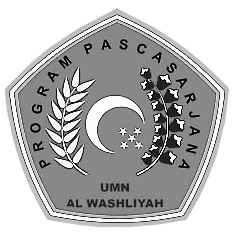 MAGISTER PENDIDIKAN MATEMATIKAPROGRAM PASCASARJANAUNIVERSITAS MUSLIM NUSANTARA AL WASHLIYAHMEDAN2023